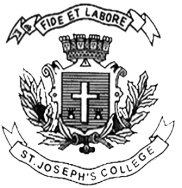 ST. JOSEPH’S COLLEGE (AUTONOMOUS), BANGALORE-27BBA/BBASF – V SEMESTERSEMESTER EXAMINATION: OCTOBER 2023(Examination conducted in November/December 2023)BADEF5523: SECURITY ANALYSIS AND PORTFOLIO MANAGEMENT(For current batch students only)Time: 2 hrs									Max Marks: 60This paper contains _____printed pages and four partsSection A I. Answer any five of the following 				(5x2 = 10 Marks)What is Investment? Give the meaning of unsystematic risk?Mention the types of systematic risk with example.State any 4 classification of candlesticks chart.List the trend lines in Dow Theory.Give the meaning of security market line.Section BII. Answer any four of the following 			(4x5 = 20 Marks)Distinguish between financial and economic investment with example.Interpret on support and resistance level with chart.Outline the steps involved in the traditional approach to portfolio construction.From the following information calculate Jensen performance.Discuss the need for portfolio revision. Section C III. Answer any two of the following 			(2x10 = 20 Marks)Using the provided data for Nifty Return and Vodafone Idea Limited, calculate the beta of Vodafone Idea Limited. Interpret the calculated beta value in terms of its sensitivity to market movements over the specified period. “An analysis of the macroeconomic environment is essential to understand the behaviour of stock price” – Elucidate.A financial analyst is analysing 2 investment alternatives, stock X and stock Y. Stock X and Y had the following returns over the past 2 years:What is the expected return on a portfolio made up of 75% of X and 25% of Y? 		(2 marks)Find out the standard deviation of each stock?	(4 marks)What is the covariance and coefficient of correlation between X and Y?	(4 marks)Section DIV. Answer the following					(1x10=10 Marks) With the given details, evaluate, rank and discuss the performance of the different funds using Sharpe & Treynor model.PortfolioReturnBetaStandard DeviationX81.620Y12.7518Market returnMarket returnMarket return12%Risk free interest rateRisk free interest rateRisk free interest rate4%DateNifty ReturnVodafone Idea LimitedJul 03, 202319,33290Jul 04, 202319,32360Jul 05, 202319,38970Jul 06, 202319,39975Jul 07, 202419,49780Jul 10, 202419,35650YearReturnReturnYearXY2020172120212115PortfolioReturnStandard DeviationBetaA15120.98B13140.97C14111.17D18161.22Risk free interest rate4% 4% 4% 